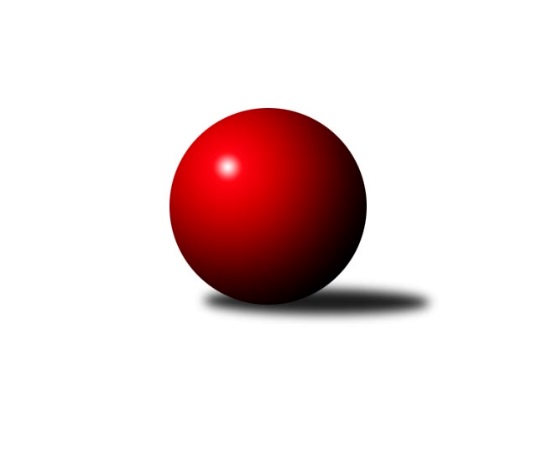 Č.7Ročník 2007/2008	24.5.2024 Krajský přebor OL 2007/2008Statistika 7. kolaTabulka družstev:		družstvo	záp	výh	rem	proh	skore	sety	průměr	body	plné	dorážka	chyby	1.	TJ Kovohutě Břidličná ˝A˝	7	5	1	1	74 : 38 	(46.5 : 37.5)	2369	11	1665	704	36.9	2.	TJ  Krnov ˝B˝	7	5	0	2	70 : 42 	(53.0 : 31.0)	2482	10	1721	761	38	3.	SKK Jeseník ˝B˝	7	5	0	2	68 : 44 	(43.5 : 40.5)	2388	10	1658	730	34.4	4.	TJ Horní Benešov ˝C˝	7	5	0	2	62 : 50 	(45.0 : 33.0)	2456	10	1711	745	39.6	5.	KKŽ Šternberk ˝A˝	7	4	0	3	62 : 50 	(40.0 : 38.0)	2482	8	1703	779	37.9	6.	KK Zábřeh  ˝C˝	7	4	0	3	56 : 56 	(32.5 : 39.5)	2407	8	1670	738	42.7	7.	TJ Kovohutě Břidličná ˝B˝	7	3	1	3	56 : 56 	(39.5 : 38.5)	2493	7	1719	774	35.4	8.	SK Olomouc Sigma MŽ	7	3	1	3	56 : 56 	(36.0 : 36.0)	2402	7	1662	740	41.3	9.	TJ Sokol Mohelnice	7	3	1	3	54 : 58 	(34.0 : 38.0)	2427	7	1701	726	42	10.	TJ Pozemstav Prostějov	7	3	0	4	58 : 54 	(35.0 : 37.0)	2438	6	1710	728	47.3	11.	Spartak Přerov ˝C˝	7	3	0	4	52 : 60 	(34.0 : 32.0)	2404	6	1689	715	39.9	12.	TJ Spartak Bílovec ˝A˝	7	2	0	5	48 : 64 	(41.5 : 36.5)	2365	4	1625	740	38.3	13.	TJ Horní Benešov ˝E˝	7	1	0	6	34 : 78 	(28.0 : 56.0)	2362	2	1650	711	46.1	14.	KK Šumperk ˝C˝	7	1	0	6	34 : 78 	(31.5 : 46.5)	2341	2	1651	689	48.6Tabulka doma:		družstvo	záp	výh	rem	proh	skore	sety	průměr	body	maximum	minimum	1.	SKK Jeseník ˝B˝	4	4	0	0	48 : 16 	(30.0 : 18.0)	2424	8	2473	2391	2.	TJ Kovohutě Břidličná ˝A˝	4	3	0	1	44 : 20 	(28.5 : 19.5)	2337	6	2457	2245	3.	Spartak Přerov ˝C˝	4	3	0	1	38 : 26 	(22.0 : 14.0)	2600	6	2668	2553	4.	KK Zábřeh  ˝C˝	4	3	0	1	38 : 26 	(19.0 : 17.0)	2427	6	2492	2354	5.	SK Olomouc Sigma MŽ	3	2	1	0	34 : 14 	(18.0 : 12.0)	2417	5	2468	2347	6.	TJ  Krnov ˝B˝	3	2	0	1	32 : 16 	(24.5 : 11.5)	2349	4	2365	2320	7.	TJ Horní Benešov ˝C˝	3	2	0	1	26 : 22 	(16.0 : 14.0)	2513	4	2528	2496	8.	KKŽ Šternberk ˝A˝	4	2	0	2	34 : 30 	(23.5 : 24.5)	2447	4	2497	2408	9.	TJ Spartak Bílovec ˝A˝	4	2	0	2	34 : 30 	(26.5 : 21.5)	2341	4	2382	2263	10.	TJ Kovohutě Břidličná ˝B˝	3	1	1	1	24 : 24 	(16.5 : 19.5)	2317	3	2354	2281	11.	TJ Pozemstav Prostějov	3	1	0	2	24 : 24 	(14.0 : 16.0)	2414	2	2448	2365	12.	TJ Sokol Mohelnice	3	1	0	2	22 : 26 	(17.0 : 19.0)	2585	2	2636	2543	13.	TJ Horní Benešov ˝E˝	3	0	0	3	12 : 36 	(11.5 : 24.5)	2449	0	2485	2406	14.	KK Šumperk ˝C˝	4	0	0	4	18 : 46 	(16.0 : 26.0)	2439	0	2526	2389Tabulka venku:		družstvo	záp	výh	rem	proh	skore	sety	průměr	body	maximum	minimum	1.	TJ  Krnov ˝B˝	4	3	0	1	38 : 26 	(28.5 : 19.5)	2515	6	2649	2376	2.	TJ Horní Benešov ˝C˝	4	3	0	1	36 : 28 	(29.0 : 19.0)	2470	6	2589	2197	3.	TJ Kovohutě Břidličná ˝A˝	3	2	1	0	30 : 18 	(18.0 : 18.0)	2379	5	2474	2327	4.	TJ Sokol Mohelnice	4	2	1	1	32 : 32 	(17.0 : 19.0)	2387	5	2450	2330	5.	KKŽ Šternberk ˝A˝	3	2	0	1	28 : 20 	(16.5 : 13.5)	2493	4	2577	2337	6.	TJ Pozemstav Prostějov	4	2	0	2	34 : 30 	(21.0 : 21.0)	2444	4	2571	2326	7.	TJ Kovohutě Břidličná ˝B˝	4	2	0	2	32 : 32 	(23.0 : 19.0)	2499	4	2606	2347	8.	SKK Jeseník ˝B˝	3	1	0	2	20 : 28 	(13.5 : 22.5)	2376	2	2480	2293	9.	KK Zábřeh  ˝C˝	3	1	0	2	18 : 30 	(13.5 : 22.5)	2401	2	2477	2352	10.	KK Šumperk ˝C˝	3	1	0	2	16 : 32 	(15.5 : 20.5)	2308	2	2447	2209	11.	SK Olomouc Sigma MŽ	4	1	0	3	22 : 42 	(18.0 : 24.0)	2398	2	2560	2272	12.	TJ Horní Benešov ˝E˝	4	1	0	3	22 : 42 	(16.5 : 31.5)	2340	2	2580	2201	13.	TJ Spartak Bílovec ˝A˝	3	0	0	3	14 : 34 	(15.0 : 15.0)	2373	0	2426	2313	14.	Spartak Přerov ˝C˝	3	0	0	3	14 : 34 	(12.0 : 18.0)	2338	0	2392	2254Tabulka podzimní části:		družstvo	záp	výh	rem	proh	skore	sety	průměr	body	doma	venku	1.	TJ Kovohutě Břidličná ˝A˝	7	5	1	1	74 : 38 	(46.5 : 37.5)	2369	11 	3 	0 	1 	2 	1 	0	2.	TJ  Krnov ˝B˝	7	5	0	2	70 : 42 	(53.0 : 31.0)	2482	10 	2 	0 	1 	3 	0 	1	3.	SKK Jeseník ˝B˝	7	5	0	2	68 : 44 	(43.5 : 40.5)	2388	10 	4 	0 	0 	1 	0 	2	4.	TJ Horní Benešov ˝C˝	7	5	0	2	62 : 50 	(45.0 : 33.0)	2456	10 	2 	0 	1 	3 	0 	1	5.	KKŽ Šternberk ˝A˝	7	4	0	3	62 : 50 	(40.0 : 38.0)	2482	8 	2 	0 	2 	2 	0 	1	6.	KK Zábřeh  ˝C˝	7	4	0	3	56 : 56 	(32.5 : 39.5)	2407	8 	3 	0 	1 	1 	0 	2	7.	TJ Kovohutě Břidličná ˝B˝	7	3	1	3	56 : 56 	(39.5 : 38.5)	2493	7 	1 	1 	1 	2 	0 	2	8.	SK Olomouc Sigma MŽ	7	3	1	3	56 : 56 	(36.0 : 36.0)	2402	7 	2 	1 	0 	1 	0 	3	9.	TJ Sokol Mohelnice	7	3	1	3	54 : 58 	(34.0 : 38.0)	2427	7 	1 	0 	2 	2 	1 	1	10.	TJ Pozemstav Prostějov	7	3	0	4	58 : 54 	(35.0 : 37.0)	2438	6 	1 	0 	2 	2 	0 	2	11.	Spartak Přerov ˝C˝	7	3	0	4	52 : 60 	(34.0 : 32.0)	2404	6 	3 	0 	1 	0 	0 	3	12.	TJ Spartak Bílovec ˝A˝	7	2	0	5	48 : 64 	(41.5 : 36.5)	2365	4 	2 	0 	2 	0 	0 	3	13.	TJ Horní Benešov ˝E˝	7	1	0	6	34 : 78 	(28.0 : 56.0)	2362	2 	0 	0 	3 	1 	0 	3	14.	KK Šumperk ˝C˝	7	1	0	6	34 : 78 	(31.5 : 46.5)	2341	2 	0 	0 	4 	1 	0 	2Tabulka jarní části:		družstvo	záp	výh	rem	proh	skore	sety	průměr	body	doma	venku	1.	KK Šumperk ˝C˝	0	0	0	0	0 : 0 	(0.0 : 0.0)	0	0 	0 	0 	0 	0 	0 	0 	2.	TJ  Krnov ˝B˝	0	0	0	0	0 : 0 	(0.0 : 0.0)	0	0 	0 	0 	0 	0 	0 	0 	3.	SKK Jeseník ˝B˝	0	0	0	0	0 : 0 	(0.0 : 0.0)	0	0 	0 	0 	0 	0 	0 	0 	4.	KK Zábřeh  ˝C˝	0	0	0	0	0 : 0 	(0.0 : 0.0)	0	0 	0 	0 	0 	0 	0 	0 	5.	TJ Spartak Bílovec ˝A˝	0	0	0	0	0 : 0 	(0.0 : 0.0)	0	0 	0 	0 	0 	0 	0 	0 	6.	TJ Horní Benešov ˝C˝	0	0	0	0	0 : 0 	(0.0 : 0.0)	0	0 	0 	0 	0 	0 	0 	0 	7.	KKŽ Šternberk ˝A˝	0	0	0	0	0 : 0 	(0.0 : 0.0)	0	0 	0 	0 	0 	0 	0 	0 	8.	TJ Kovohutě Břidličná ˝A˝	0	0	0	0	0 : 0 	(0.0 : 0.0)	0	0 	0 	0 	0 	0 	0 	0 	9.	TJ Sokol Mohelnice	0	0	0	0	0 : 0 	(0.0 : 0.0)	0	0 	0 	0 	0 	0 	0 	0 	10.	TJ Pozemstav Prostějov	0	0	0	0	0 : 0 	(0.0 : 0.0)	0	0 	0 	0 	0 	0 	0 	0 	11.	SK Olomouc Sigma MŽ	0	0	0	0	0 : 0 	(0.0 : 0.0)	0	0 	0 	0 	0 	0 	0 	0 	12.	TJ Horní Benešov ˝E˝	0	0	0	0	0 : 0 	(0.0 : 0.0)	0	0 	0 	0 	0 	0 	0 	0 	13.	TJ Kovohutě Břidličná ˝B˝	0	0	0	0	0 : 0 	(0.0 : 0.0)	0	0 	0 	0 	0 	0 	0 	0 	14.	Spartak Přerov ˝C˝	0	0	0	0	0 : 0 	(0.0 : 0.0)	0	0 	0 	0 	0 	0 	0 	0 Zisk bodů pro družstvo:		jméno hráče	družstvo	body	zápasy	v %	dílčí body	sety	v %	1.	Ludovít Kumi 	TJ Sokol Mohelnice 	14	/	7	(100%)		/		(%)	2.	Karel Kučera 	SKK Jeseník ˝B˝ 	12	/	7	(86%)		/		(%)	3.	Leoš Řepka 	TJ Kovohutě Břidličná ˝A˝ 	12	/	7	(86%)		/		(%)	4.	Pavel Černohous 	TJ Pozemstav Prostějov 	12	/	7	(86%)		/		(%)	5.	 	 	12	/	7	(86%)		/		(%)	6.	Alexandr Rájoš 	KK Šumperk ˝C˝ 	12	/	7	(86%)		/		(%)	7.	Jan Doseděl 	TJ Kovohutě Břidličná ˝A˝ 	12	/	7	(86%)		/		(%)	8.	Jiří Fárek 	SKK Jeseník ˝B˝ 	12	/	7	(86%)		/		(%)	9.	Miluše Rychová 	TJ  Krnov ˝B˝ 	10	/	6	(83%)		/		(%)	10.	Zdeněk Fiury ml. ml.	TJ Kovohutě Břidličná ˝B˝ 	10	/	6	(83%)		/		(%)	11.	Tomáš Habarta 	TJ Horní Benešov ˝C˝ 	10	/	7	(71%)		/		(%)	12.	Martin Koraba 	TJ  Krnov ˝B˝ 	10	/	7	(71%)		/		(%)	13.	Radek Malíšek 	SK Olomouc Sigma MŽ 	10	/	7	(71%)		/		(%)	14.	Tomáš Sádecký 	KK Zábřeh  ˝C˝ 	10	/	7	(71%)		/		(%)	15.	Miroslav Hyc 	SK Olomouc Sigma MŽ 	10	/	7	(71%)		/		(%)	16.	Karel Meissel 	TJ Pozemstav Prostějov 	10	/	7	(71%)		/		(%)	17.	Zdeněk Černý 	TJ Horní Benešov ˝C˝ 	8	/	5	(80%)		/		(%)	18.	Michal Blažek 	TJ Horní Benešov ˝C˝ 	8	/	5	(80%)		/		(%)	19.	Miroslav Vala 	SKK Jeseník ˝B˝ 	8	/	5	(80%)		/		(%)	20.	Zdeněk Švub 	KK Zábřeh  ˝C˝ 	8	/	5	(80%)		/		(%)	21.	Jiří Večeřa 	TJ Kovohutě Břidličná ˝A˝ 	8	/	5	(80%)		/		(%)	22.	Václav Kovařík 	TJ Pozemstav Prostějov 	8	/	5	(80%)		/		(%)	23.	Emil Pick 	KKŽ Šternberk ˝A˝ 	8	/	6	(67%)		/		(%)	24.	Vladimír Štrbík 	TJ Kovohutě Břidličná ˝B˝ 	8	/	6	(67%)		/		(%)	25.	Jana Martiníková 	TJ Horní Benešov ˝E˝ 	8	/	6	(67%)		/		(%)	26.	Štefan Šatek 	TJ  Krnov ˝B˝ 	8	/	6	(67%)		/		(%)	27.	Miroslav Plachý 	TJ Pozemstav Prostějov 	8	/	6	(67%)		/		(%)	28.	Jindřich Gavenda 	KKŽ Šternberk ˝A˝ 	8	/	6	(67%)		/		(%)	29.	Zdeněk Vojáček 	KKŽ Šternberk ˝A˝ 	8	/	7	(57%)		/		(%)	30.	Jiří Kohoutek 	Spartak Přerov ˝C˝ 	8	/	7	(57%)		/		(%)	31.	Zdeněk Sobota 	TJ Sokol Mohelnice 	8	/	7	(57%)		/		(%)	32.	Pavel  Ďuriš ml. 	KKŽ Šternberk ˝A˝ 	8	/	7	(57%)		/		(%)	33.	Pavel Jalůvka 	TJ  Krnov ˝B˝ 	6	/	3	(100%)		/		(%)	34.	Petr Rak 	TJ Horní Benešov ˝C˝ 	6	/	4	(75%)		/		(%)	35.	Václav Pumprla 	Spartak Přerov ˝C˝ 	6	/	4	(75%)		/		(%)	36.	František Baslar 	SK Olomouc Sigma MŽ 	6	/	4	(75%)		/		(%)	37.	Jiří Hradílek 	Spartak Přerov ˝C˝ 	6	/	5	(60%)		/		(%)	38.	Petr Pick 	KKŽ Šternberk ˝A˝ 	6	/	5	(60%)		/		(%)	39.	 	 	6	/	5	(60%)		/		(%)	40.	Jiří Hálko 	TJ Kovohutě Břidličná ˝B˝ 	6	/	5	(60%)		/		(%)	41.	Zdeněk Schmidt 	TJ  Krnov ˝B˝ 	6	/	6	(50%)		/		(%)	42.	Gustav Vojtek 	KK Šumperk ˝C˝ 	6	/	6	(50%)		/		(%)	43.	Vladislav Pečinka 	TJ Horní Benešov ˝C˝ 	6	/	6	(50%)		/		(%)	44.	Jaromír Martiník 	TJ Horní Benešov ˝E˝ 	6	/	7	(43%)		/		(%)	45.	Jaroslav Jílek 	TJ Sokol Mohelnice 	6	/	7	(43%)		/		(%)	46.	Zdeněk Fiury st. st.	TJ Kovohutě Břidličná ˝B˝ 	6	/	7	(43%)		/		(%)	47.	Jaromíra Smejkalová 	SKK Jeseník ˝B˝ 	6	/	7	(43%)		/		(%)	48.	Petr Otáhal 	TJ Kovohutě Břidličná ˝B˝ 	6	/	7	(43%)		/		(%)	49.	Pavel Hrnčíř 	TJ Horní Benešov ˝E˝ 	6	/	7	(43%)		/		(%)	50.	Jaroslav Koudelný 	TJ Sokol Mohelnice 	6	/	7	(43%)		/		(%)	51.	Jaroslav Doseděl 	TJ Kovohutě Břidličná ˝A˝ 	4	/	2	(100%)		/		(%)	52.	Ondřej Matula 	TJ Pozemstav Prostějov 	4	/	2	(100%)		/		(%)	53.	 	 	4	/	3	(67%)		/		(%)	54.	Vladimír Vavrečka 	TJ  Krnov ˝B˝ 	4	/	3	(67%)		/		(%)	55.	Kamil Kovařík 	TJ Horní Benešov ˝E˝ 	4	/	3	(67%)		/		(%)	56.	Václav Kupka 	KK Zábřeh  ˝C˝ 	4	/	3	(67%)		/		(%)	57.	Pavel  Ďuriš st. 	KKŽ Šternberk ˝A˝ 	4	/	4	(50%)		/		(%)	58.	Michal Symerský 	Spartak Přerov ˝C˝ 	4	/	4	(50%)		/		(%)	59.	Miroslav Jemelík 	SKK Jeseník ˝B˝ 	4	/	4	(50%)		/		(%)	60.	Václav Šubert 	KKŽ Šternberk ˝A˝ 	4	/	4	(50%)		/		(%)	61.	Zdeněk Chmela ml.	TJ Kovohutě Břidličná ˝B˝ 	4	/	4	(50%)		/		(%)	62.	Miroslav Šindler 	Spartak Přerov ˝C˝ 	4	/	4	(50%)		/		(%)	63.	Pavel Jüngling 	SK Olomouc Sigma MŽ 	4	/	4	(50%)		/		(%)	64.	Tomáš Fiury 	TJ Kovohutě Břidličná ˝A˝ 	4	/	4	(50%)		/		(%)	65.	 	 	4	/	5	(40%)		/		(%)	66.	Eva Křápková 	SKK Jeseník ˝B˝ 	4	/	5	(40%)		/		(%)	67.	Jiří Srovnal 	KK Zábřeh  ˝C˝ 	4	/	5	(40%)		/		(%)	68.	Čestmír Řepka 	TJ Kovohutě Břidličná ˝A˝ 	4	/	6	(33%)		/		(%)	69.	Jiří Chytil 	Spartak Přerov ˝C˝ 	4	/	6	(33%)		/		(%)	70.	Hana Ollingerová 	KK Zábřeh  ˝C˝ 	4	/	6	(33%)		/		(%)	71.	 	 	4	/	6	(33%)		/		(%)	72.	 	 	4	/	6	(33%)		/		(%)	73.	Jiří Procházka 	TJ Kovohutě Břidličná ˝A˝ 	4	/	6	(33%)		/		(%)	74.	Michael Dostál 	TJ Horní Benešov ˝C˝ 	4	/	6	(33%)		/		(%)	75.	Stanislav Kopal 	TJ  Krnov ˝B˝ 	4	/	6	(33%)		/		(%)	76.	Marek Bilíček 	TJ Horní Benešov ˝E˝ 	4	/	6	(33%)		/		(%)	77.	Petr Malíšek 	SK Olomouc Sigma MŽ 	4	/	7	(29%)		/		(%)	78.	Olga Sedlářová 	KK Šumperk ˝C˝ 	2	/	1	(100%)		/		(%)	79.	Jaroslav Zelinka 	TJ Kovohutě Břidličná ˝A˝ 	2	/	1	(100%)		/		(%)	80.	Petr Vaněk 	TJ  Krnov ˝B˝ 	2	/	1	(100%)		/		(%)	81.	Jan Walter 	KK Šumperk ˝C˝ 	2	/	1	(100%)		/		(%)	82.	Ivan Brzobohatý 	TJ Pozemstav Prostějov 	2	/	1	(100%)		/		(%)	83.	Dominik Prokop 	KK Zábřeh  ˝C˝ 	2	/	1	(100%)		/		(%)	84.	Luděk Zeman 	TJ Horní Benešov ˝E˝ 	2	/	1	(100%)		/		(%)	85.	Miroslav Žahour 	SK Olomouc Sigma MŽ 	2	/	1	(100%)		/		(%)	86.	František Habrman 	TJ Kovohutě Břidličná ˝A˝ 	2	/	1	(100%)		/		(%)	87.	Kamila Chládková 	KK Zábřeh  ˝C˝ 	2	/	1	(100%)		/		(%)	88.	 	 	2	/	1	(100%)		/		(%)	89.	Pavel Veselka 	TJ Kovohutě Břidličná ˝A˝ 	2	/	1	(100%)		/		(%)	90.	 	 	2	/	2	(50%)		/		(%)	91.	Jan Reif 	SK Olomouc Sigma MŽ 	2	/	2	(50%)		/		(%)	92.	Jiří Baslar 	SK Olomouc Sigma MŽ 	2	/	2	(50%)		/		(%)	93.	Josef Veselý 	TJ Kovohutě Břidličná ˝B˝ 	2	/	2	(50%)		/		(%)	94.	Jiří Michálek 	KK Zábřeh  ˝C˝ 	2	/	2	(50%)		/		(%)	95.	David Janušík 	Spartak Přerov ˝C˝ 	2	/	2	(50%)		/		(%)	96.	Rostislav Petřík 	Spartak Přerov ˝C˝ 	2	/	3	(33%)		/		(%)	97.	Jakub Marušinec 	TJ Pozemstav Prostějov 	2	/	3	(33%)		/		(%)	98.	Antonín Guman 	KK Zábřeh  ˝C˝ 	2	/	3	(33%)		/		(%)	99.	Jan Karlík 	Spartak Přerov ˝C˝ 	2	/	4	(25%)		/		(%)	100.	Zdeněk Šebesta 	TJ Sokol Mohelnice 	2	/	5	(20%)		/		(%)	101.	Miloslav Krchov 	TJ Kovohutě Břidličná ˝B˝ 	2	/	5	(20%)		/		(%)	102.	 	 	2	/	5	(20%)		/		(%)	103.	Petr Šrot 	KK Šumperk ˝C˝ 	2	/	5	(20%)		/		(%)	104.	Miroslav Fric 	KK Šumperk ˝C˝ 	2	/	6	(17%)		/		(%)	105.	Rostislav Krejčí 	TJ Sokol Mohelnice 	2	/	6	(17%)		/		(%)	106.	Miroslav Setinský 	SKK Jeseník ˝B˝ 	2	/	6	(17%)		/		(%)	107.	Jiří Fiala 	KK Šumperk ˝C˝ 	2	/	6	(17%)		/		(%)	108.	Zdeněk Hrabánek 	KK Šumperk ˝C˝ 	2	/	7	(14%)		/		(%)	109.	Tomáš Dražil 	KK Zábřeh  ˝C˝ 	0	/	1	(0%)		/		(%)	110.	Zdeněk Kment 	TJ Horní Benešov ˝C˝ 	0	/	1	(0%)		/		(%)	111.	Dagmar Jílková 	TJ Sokol Mohelnice 	0	/	1	(0%)		/		(%)	112.	Václav Vlček 	SK Olomouc Sigma MŽ 	0	/	1	(0%)		/		(%)	113.	 	 	0	/	1	(0%)		/		(%)	114.	Jan Kolář 	KK Zábřeh  ˝C˝ 	0	/	1	(0%)		/		(%)	115.	Anna Drlíková 	TJ Sokol Mohelnice 	0	/	1	(0%)		/		(%)	116.	František Směřička 	KK Šumperk ˝C˝ 	0	/	1	(0%)		/		(%)	117.	Pavel Smejkal 	KKŽ Šternberk ˝A˝ 	0	/	1	(0%)		/		(%)	118.	 	 	0	/	1	(0%)		/		(%)	119.	Karel Cundrla 	SKK Jeseník ˝B˝ 	0	/	1	(0%)		/		(%)	120.	František Hajduk 	TJ Pozemstav Prostějov 	0	/	1	(0%)		/		(%)	121.	Martin Zaoral 	TJ Pozemstav Prostějov 	0	/	1	(0%)		/		(%)	122.	Pavel Vládek 	TJ Kovohutě Břidličná ˝A˝ 	0	/	1	(0%)		/		(%)	123.	Nikol Konemdová 	KK Zábřeh  ˝C˝ 	0	/	1	(0%)		/		(%)	124.	Petr Grúz 	KK Zábřeh  ˝C˝ 	0	/	1	(0%)		/		(%)	125.	Jaroslav Peřina 	SK Olomouc Sigma MŽ 	0	/	1	(0%)		/		(%)	126.	Karel Zvěřina 	SK Olomouc Sigma MŽ 	0	/	1	(0%)		/		(%)	127.	Jaroslav Černošek 	SK Olomouc Sigma MŽ 	0	/	1	(0%)		/		(%)	128.	Jaromír Čech 	TJ  Krnov ˝B˝ 	0	/	1	(0%)		/		(%)	129.	Anna Dosedělová 	TJ Kovohutě Břidličná ˝A˝ 	0	/	1	(0%)		/		(%)	130.	Silvie Horňáková 	KK Zábřeh  ˝C˝ 	0	/	1	(0%)		/		(%)	131.	Jan Holouš 	TJ  Krnov ˝B˝ 	0	/	2	(0%)		/		(%)	132.	Kamil Kubeša 	TJ Horní Benešov ˝C˝ 	0	/	2	(0%)		/		(%)	133.	Jan Pernica 	TJ Pozemstav Prostějov 	0	/	2	(0%)		/		(%)	134.	Zdeňka Habartová 	TJ Horní Benešov ˝E˝ 	0	/	2	(0%)		/		(%)	135.	Miloslav  Petrů 	TJ Horní Benešov ˝E˝ 	0	/	2	(0%)		/		(%)	136.	Martina Benková 	KK Zábřeh  ˝C˝ 	0	/	3	(0%)		/		(%)	137.	Miroslav Adámek 	TJ Pozemstav Prostějov 	0	/	3	(0%)		/		(%)	138.	Martin Hambálek 	TJ Pozemstav Prostějov 	0	/	3	(0%)		/		(%)	139.	Jiří Malíšek 	SK Olomouc Sigma MŽ 	0	/	4	(0%)		/		(%)	140.	Robert Kučerka 	TJ Horní Benešov ˝C˝ 	0	/	6	(0%)		/		(%)	141.	Zbyněk Tesař 	TJ Horní Benešov ˝E˝ 	0	/	7	(0%)		/		(%)Průměry na kuželnách:		kuželna	průměr	plné	dorážka	chyby	výkon na hráče	1.	TJ MEZ Mohelnice, 1-2	2590	1774	816	37.8	(431.8)	2.	TJ Spartak Přerov, 1-6	2571	1760	810	38.5	(428.5)	3.	 Horní Benešov, 1-4	2499	1730	768	40.2	(416.6)	4.	KK Šumperk, 1-4	2482	1711	770	32.0	(413.8)	5.	KKŽ Šternberk, 1-2	2440	1693	746	41.0	(406.8)	6.	TJ  Prostějov, 1-4	2407	1690	717	44.5	(401.3)	7.	KK Zábřeh, 1-4	2407	1684	722	42.3	(401.2)	8.	SKK Jeseník, 1-4	2396	1648	747	35.5	(399.4)	9.	SK Sigma MŽ Olomouc, 1-2	2364	1663	701	44.8	(394.1)	10.	TJ Spartak Bílovec, 1-2	2328	1613	714	41.1	(388.0)	11.	TJ Kovohutě Břidličná, 1-2	2312	1622	689	43.2	(385.3)	12.	TJ Krnov, 1-2	2307	1627	680	47.5	(384.6)Nejlepší výkony na kuželnách:TJ MEZ Mohelnice, 1-2TJ  Krnov ˝B˝	2649	5. kolo	Martin Koraba 	TJ  Krnov ˝B˝	488	5. koloTJ Sokol Mohelnice	2636	7. kolo	Marek Bilíček 	TJ Horní Benešov ˝E˝	479	3. koloTJ Horní Benešov ˝E˝	2580	3. kolo	Ludovít Kumi 	TJ Sokol Mohelnice	475	7. koloTJ Sokol Mohelnice	2576	5. kolo	Jaroslav Jílek 	TJ Sokol Mohelnice	461	7. koloSK Olomouc Sigma MŽ	2560	7. kolo	Jaromír Martiník 	TJ Horní Benešov ˝E˝	455	3. koloTJ Sokol Mohelnice	2543	3. kolo	Miroslav Hyc 	SK Olomouc Sigma MŽ	453	7. kolo		. kolo	Jaroslav Koudelný 	TJ Sokol Mohelnice	452	5. kolo		. kolo	Miluše Rychová 	TJ  Krnov ˝B˝	450	5. kolo		. kolo	Radek Malíšek 	SK Olomouc Sigma MŽ	446	7. kolo		. kolo	Pavel Jüngling 	SK Olomouc Sigma MŽ	444	7. koloTJ Spartak Přerov, 1-6Spartak Přerov ˝C˝	2668	3. kolo	Miroslav Plachý 	TJ Pozemstav Prostějov	485	5. koloSpartak Přerov ˝C˝	2592	6. kolo	Václav Pumprla 	Spartak Přerov ˝C˝	484	3. koloSpartak Přerov ˝C˝	2587	1. kolo	Jiří Kohoutek 	Spartak Přerov ˝C˝	469	1. koloTJ Pozemstav Prostějov	2571	5. kolo	Jiří Kohoutek 	Spartak Přerov ˝C˝	466	6. koloKKŽ Šternberk ˝A˝	2565	3. kolo	Michal Symerský 	Spartak Přerov ˝C˝	457	3. koloSpartak Přerov ˝C˝	2553	5. kolo	Zdeněk Fiury ml. ml.	TJ Kovohutě Břidličná ˝B˝	455	1. koloTJ Kovohutě Břidličná ˝B˝	2552	1. kolo	Jiří Chytil 	Spartak Přerov ˝C˝	451	5. koloSKK Jeseník ˝B˝	2480	6. kolo	Václav Kovařík 	TJ Pozemstav Prostějov	451	5. kolo		. kolo	Jiří Hradílek 	Spartak Přerov ˝C˝	450	6. kolo		. kolo	Rostislav Petřík 	Spartak Přerov ˝C˝	449	3. kolo Horní Benešov, 1-4TJ  Krnov ˝B˝	2641	7. kolo	Miluše Rychová 	TJ  Krnov ˝B˝	501	7. koloTJ Kovohutě Břidličná ˝B˝	2606	7. kolo	Zdeněk Chmela ml.	TJ Kovohutě Břidličná ˝B˝	468	7. koloTJ Horní Benešov ˝C˝	2589	5. kolo	Zdeněk Černý 	TJ Horní Benešov ˝C˝	464	5. koloTJ Horní Benešov ˝C˝	2528	4. kolo	Pavel Hrnčíř 	TJ Horní Benešov ˝E˝	455	7. koloTJ Horní Benešov ˝C˝	2515	2. kolo	Petr Rak 	TJ Horní Benešov ˝C˝	452	7. koloTJ Horní Benešov ˝C˝	2496	7. kolo	Štefan Šatek 	TJ  Krnov ˝B˝	450	7. koloTJ Horní Benešov ˝E˝	2485	7. kolo	Zdeněk Fiury st. st.	TJ Kovohutě Břidličná ˝B˝	449	7. koloTJ Horní Benešov ˝E˝	2455	5. kolo	Tomáš Habarta 	TJ Horní Benešov ˝C˝	448	5. koloKK Šumperk ˝C˝	2447	2. kolo	Jana Martiníková 	TJ Horní Benešov ˝E˝	446	5. koloTJ Spartak Bílovec ˝A˝	2426	2. kolo	Michael Dostál 	TJ Horní Benešov ˝C˝	446	5. koloKK Šumperk, 1-4TJ Horní Benešov ˝C˝	2589	3. kolo	Alexandr Rájoš 	KK Šumperk ˝C˝	483	5. koloKKŽ Šternberk ˝A˝	2577	7. kolo	Petr Rak 	TJ Horní Benešov ˝C˝	473	3. koloKK Šumperk ˝C˝	2526	3. kolo	Emil Pick 	KKŽ Šternberk ˝A˝	456	7. koloTJ Kovohutě Břidličná ˝B˝	2490	5. kolo	Jan Walter 	KK Šumperk ˝C˝	449	3. koloTJ Sokol Mohelnice	2450	1. kolo	Ludovít Kumi 	TJ Sokol Mohelnice	447	1. koloKK Šumperk ˝C˝	2448	7. kolo	Petr Pick 	KKŽ Šternberk ˝A˝	445	7. koloKK Šumperk ˝C˝	2391	1. kolo	Zdeněk Fiury st. st.	TJ Kovohutě Břidličná ˝B˝	445	5. koloKK Šumperk ˝C˝	2389	5. kolo	Zdeněk Černý 	TJ Horní Benešov ˝C˝	442	3. kolo		. kolo	Tomáš Habarta 	TJ Horní Benešov ˝C˝	437	3. kolo		. kolo	Zdeněk Sobota 	TJ Sokol Mohelnice	435	1. koloKKŽ Šternberk, 1-2TJ Pozemstav Prostějov	2526	1. kolo	Ivan Brzobohatý 	TJ Pozemstav Prostějov	455	1. koloKKŽ Šternberk ˝A˝	2497	1. kolo	Jindřich Gavenda 	KKŽ Šternberk ˝A˝	454	1. koloKK Zábřeh  ˝C˝	2477	2. kolo	Zdeněk Švub 	KK Zábřeh  ˝C˝	451	2. koloKKŽ Šternberk ˝A˝	2458	2. kolo	Pavel Černohous 	TJ Pozemstav Prostějov	448	1. koloKKŽ Šternberk ˝A˝	2425	4. kolo	Tomáš Sádecký 	KK Zábřeh  ˝C˝	445	2. koloKKŽ Šternberk ˝A˝	2408	6. kolo	Miroslav Plachý 	TJ Pozemstav Prostějov	441	1. koloTJ Spartak Bílovec ˝A˝	2379	6. kolo	Karel Meissel 	TJ Pozemstav Prostějov	441	1. koloSKK Jeseník ˝B˝	2354	4. kolo	Petr Pick 	KKŽ Šternberk ˝A˝	430	4. kolo		. kolo	Jakub Marušinec 	TJ Pozemstav Prostějov	428	1. kolo		. kolo	Zdeněk Vojáček 	KKŽ Šternberk ˝A˝	428	4. koloTJ  Prostějov, 1-4TJ Horní Benešov ˝C˝	2504	6. kolo	Karel Meissel 	TJ Pozemstav Prostějov	441	6. koloTJ Pozemstav Prostějov	2448	6. kolo	Zdeněk Černý 	TJ Horní Benešov ˝C˝	439	6. koloTJ Pozemstav Prostějov	2429	4. kolo	Václav Kovařík 	TJ Pozemstav Prostějov	433	2. koloTJ Sokol Mohelnice	2367	2. kolo	Ondřej Matula 	TJ Pozemstav Prostějov	432	4. koloTJ Pozemstav Prostějov	2365	2. kolo	Vladislav Pečinka 	TJ Horní Benešov ˝C˝	432	6. koloTJ Horní Benešov ˝E˝	2333	4. kolo	Karel Meissel 	TJ Pozemstav Prostějov	429	4. kolo		. kolo	Michael Dostál 	TJ Horní Benešov ˝C˝	422	6. kolo		. kolo	Rostislav Krejčí 	TJ Sokol Mohelnice	420	2. kolo		. kolo	Marek Bilíček 	TJ Horní Benešov ˝E˝	418	4. kolo		. kolo	Václav Kovařík 	TJ Pozemstav Prostějov	416	6. koloKK Zábřeh, 1-4KK Zábřeh  ˝C˝	2492	4. kolo	Zdeněk Švub 	KK Zábřeh  ˝C˝	472	4. koloKK Zábřeh  ˝C˝	2492	1. kolo	Kamila Chládková 	KK Zábřeh  ˝C˝	443	4. koloTJ Kovohutě Břidličná ˝A˝	2474	6. kolo	Miroslav Hyc 	SK Olomouc Sigma MŽ	442	1. koloKK Zábřeh  ˝C˝	2368	6. kolo	Leoš Řepka 	TJ Kovohutě Břidličná ˝A˝	441	6. koloSpartak Přerov ˝C˝	2368	4. kolo	Václav Kupka 	KK Zábřeh  ˝C˝	440	3. koloSK Olomouc Sigma MŽ	2357	1. kolo	Václav Kupka 	KK Zábřeh  ˝C˝	439	1. koloKK Zábřeh  ˝C˝	2354	3. kolo	Radek Malíšek 	SK Olomouc Sigma MŽ	436	1. koloTJ Pozemstav Prostějov	2353	3. kolo	Tomáš Sádecký 	KK Zábřeh  ˝C˝	434	4. kolo		. kolo	Jaroslav Doseděl 	TJ Kovohutě Břidličná ˝A˝	427	6. kolo		. kolo	Zdeněk Švub 	KK Zábřeh  ˝C˝	424	6. koloSKK Jeseník, 1-4SKK Jeseník ˝B˝	2473	3. kolo	Miroslav Vala 	SKK Jeseník ˝B˝	466	5. koloSKK Jeseník ˝B˝	2422	1. kolo	Karel Kučera 	SKK Jeseník ˝B˝	457	3. koloSKK Jeseník ˝B˝	2408	5. kolo	Miroslav Vala 	SKK Jeseník ˝B˝	440	3. koloSK Olomouc Sigma MŽ	2403	3. kolo	Miroslav Vala 	SKK Jeseník ˝B˝	433	7. koloSKK Jeseník ˝B˝	2391	7. kolo	Miroslav Vala 	SKK Jeseník ˝B˝	433	1. koloTJ  Krnov ˝B˝	2376	1. kolo	Karel Kučera 	SKK Jeseník ˝B˝	429	5. koloKK Zábřeh  ˝C˝	2374	5. kolo	Jan Reif 	SK Olomouc Sigma MŽ	429	3. koloTJ Pozemstav Prostějov	2326	7. kolo	Radek Malíšek 	SK Olomouc Sigma MŽ	425	3. kolo		. kolo	Jiří Fárek 	SKK Jeseník ˝B˝	424	3. kolo		. kolo	Zdeněk Schmidt 	TJ  Krnov ˝B˝	418	1. koloSK Sigma MŽ Olomouc, 1-2SK Olomouc Sigma MŽ	2468	6. kolo	František Baslar 	SK Olomouc Sigma MŽ	468	2. koloSK Olomouc Sigma MŽ	2435	2. kolo	Radek Malíšek 	SK Olomouc Sigma MŽ	445	6. koloSpartak Přerov ˝C˝	2392	2. kolo	Jiří Večeřa 	TJ Kovohutě Břidličná ˝A˝	438	4. koloSK Olomouc Sigma MŽ	2347	4. kolo	František Baslar 	SK Olomouc Sigma MŽ	434	6. koloTJ Kovohutě Břidličná ˝A˝	2337	4. kolo	Jiří Baslar 	SK Olomouc Sigma MŽ	426	2. koloKK Šumperk ˝C˝	2209	6. kolo	Jan Reif 	SK Olomouc Sigma MŽ	425	6. kolo		. kolo	Petr Malíšek 	SK Olomouc Sigma MŽ	421	4. kolo		. kolo	Jiří Chytil 	Spartak Přerov ˝C˝	420	2. kolo		. kolo	Jaroslav Černošek 	SK Olomouc Sigma MŽ	420	4. kolo		. kolo	Rostislav Petřík 	Spartak Přerov ˝C˝	419	2. koloTJ Spartak Bílovec, 1-2TJ  Krnov ˝B˝	2393	3. kolo	Zdeněk Švub 	KK Zábřeh  ˝C˝	448	7. koloTJ Spartak Bílovec ˝A˝	2382	7. kolo		TJ Spartak Bílovec ˝A˝	430	1. koloTJ Spartak Bílovec ˝A˝	2364	1. kolo	Petr Vaněk 	TJ  Krnov ˝B˝	428	3. koloTJ Spartak Bílovec ˝A˝	2354	3. kolo	František Baslar 	SK Olomouc Sigma MŽ	422	5. koloKK Zábřeh  ˝C˝	2352	7. kolo	Štefan Šatek 	TJ  Krnov ˝B˝	420	3. koloSK Olomouc Sigma MŽ	2272	5. kolo		TJ Spartak Bílovec ˝A˝	415	1. koloTJ Spartak Bílovec ˝A˝	2263	5. kolo		TJ Spartak Bílovec ˝A˝	414	7. koloTJ Horní Benešov ˝E˝	2245	1. kolo	Miloslav  Petrů 	TJ Horní Benešov ˝E˝	409	1. kolo		. kolo		TJ Spartak Bílovec ˝A˝	407	3. kolo		. kolo		TJ Spartak Bílovec ˝A˝	405	7. koloTJ Kovohutě Břidličná, 1-2TJ Kovohutě Břidličná ˝A˝	2457	3. kolo	Leoš Řepka 	TJ Kovohutě Břidličná ˝A˝	447	3. koloTJ Kovohutě Břidličná ˝B˝	2354	4. kolo	Emil Pick 	KKŽ Šternberk ˝A˝	439	5. koloTJ Kovohutě Břidličná ˝B˝	2347	3. kolo	Jan Doseděl 	TJ Kovohutě Břidličná ˝A˝	427	3. koloKKŽ Šternberk ˝A˝	2337	5. kolo	Jindřich Gavenda 	KKŽ Šternberk ˝A˝	417	5. koloTJ Kovohutě Břidličná ˝A˝	2332	5. kolo	Čestmír Řepka 	TJ Kovohutě Břidličná ˝A˝	417	5. koloTJ Sokol Mohelnice	2330	6. kolo	Jan Doseděl 	TJ Kovohutě Břidličná ˝A˝	415	7. koloTJ Kovohutě Břidličná ˝B˝	2315	6. kolo	Zdeněk Fiury st. st.	TJ Kovohutě Břidličná ˝B˝	412	4. koloTJ Kovohutě Břidličná ˝A˝	2314	7. kolo	Petr Otáhal 	TJ Kovohutě Břidličná ˝B˝	408	4. koloTJ Spartak Bílovec ˝A˝	2313	4. kolo		TJ Spartak Bílovec ˝A˝	408	4. koloSKK Jeseník ˝B˝	2293	2. kolo	Tomáš Fiury 	TJ Kovohutě Břidličná ˝A˝	407	3. koloTJ Krnov, 1-2TJ  Krnov ˝B˝	2365	4. kolo	Miluše Rychová 	TJ  Krnov ˝B˝	426	4. koloTJ  Krnov ˝B˝	2363	6. kolo	Pavel Jalůvka 	TJ  Krnov ˝B˝	422	6. koloTJ Kovohutě Břidličná ˝A˝	2327	2. kolo	Jaroslav Doseděl 	TJ Kovohutě Břidličná ˝A˝	422	2. koloTJ  Krnov ˝B˝	2320	2. kolo	Jaromír Martiník 	TJ Horní Benešov ˝E˝	406	6. koloKK Šumperk ˝C˝	2268	4. kolo	Štefan Šatek 	TJ  Krnov ˝B˝	405	4. koloTJ Horní Benešov ˝E˝	2201	6. kolo	Leoš Řepka 	TJ Kovohutě Břidličná ˝A˝	404	2. kolo		. kolo	Vladimír Vavrečka 	TJ  Krnov ˝B˝	403	4. kolo		. kolo	Martin Koraba 	TJ  Krnov ˝B˝	396	2. kolo		. kolo	Stanislav Kopal 	TJ  Krnov ˝B˝	395	6. kolo		. kolo	Gustav Vojtek 	KK Šumperk ˝C˝	394	4. koloČetnost výsledků:	8.0 : 8.0	2x	6.0 : 10.0	11x	4.0 : 12.0	8x	2.0 : 14.0	2x	16.0 : 0.0	1x	14.0 : 2.0	4x	12.0 : 4.0	14x	10.0 : 6.0	7x